Krajské kolo SIP - 14. februára 2019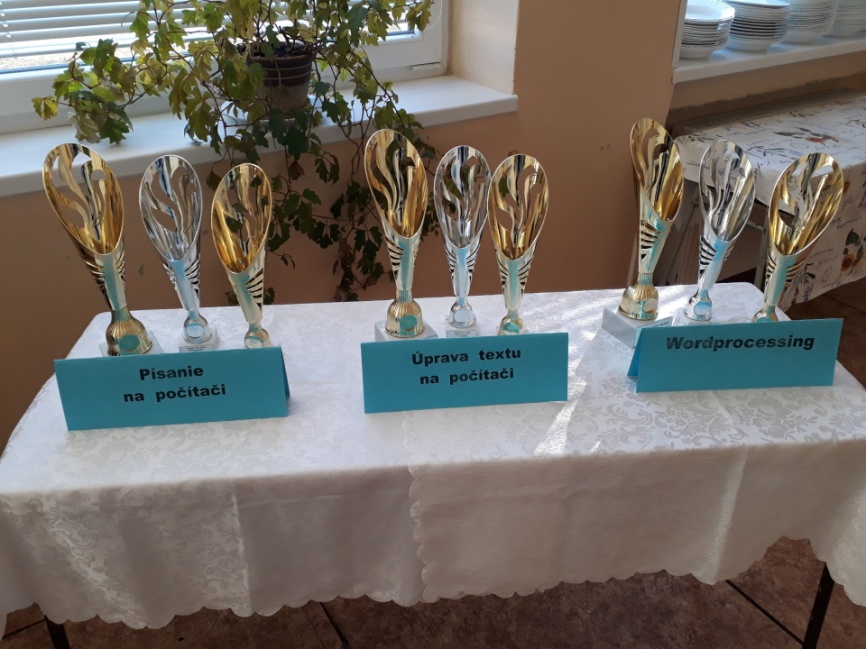 14. februára 2019 sa v Obchodnej akadémii Poprad konalo Krajské kolo Súťaže v spracovaní informácii na počítačoch (SIP). Zišli sa súťažiaci z celého kraja, aby si zmerali sily v troch súťažných disciplínach – v odpise na rýchlosť, v úprave textu na základe korektorských značiek na rýchlosť a vo wordprocessingu, čo je profesionálna úprava textu v textovom editore. Žiaci našej školy sa zapojili do dvoch súťažných disciplín s  pekným umiestnením. V úprave textu na základe korektorských značiek sme boli jednoznační víťazi - obsadili sme všetky „medailové“ pozície: 1. Katarína Bobáková,  IV. B ;2. Diana Žinčáková, III. B;3. Simona Cibulková, II. B.V odpise textu na rýchlosť sa Peter Horvát zo IV. C triedy, umiestnil na peknom 4. mieste. Blahoželáme!!!Postupujúcim žiačkam, Kataríne Bobákovej a Diane Žinčákovej, želáme rýchle prsty na Celoslovenskom kole Súťaže v spracovaní informácii na počítačoch, ktoré sa bude v tomto školskom roku konať v Senici.